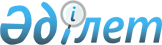 Қарағанды қалалық мәслихатының XXXIII сессиясының 2018 жылғы 24 желтоқсандағы № 353 "Қарағанды қаласының 2019-2021 жылдарға арналған бюджеті туралы" шешіміне өзгерістер енгізу туралыҚарағанды қалалық мәслихатының 2019 жылғы 15 мамырдағы № 401 шешімі. Қарағанды облысының Әділет департаментінде 2019 жылғы 21 мамырда № 5352 болып тіркелді
      Қазақстан Республикасының 2008 жылғы 4 желтоқсандағы Бюджет кодексіне, Қазақстан Республикасының "Қазақстан Республикасындағы жергілікті мемлекеттік басқару және өзін-өзі басқару туралы" 2001 жылғы 23 қаңтардағы Заңына сәйкес Қарағанды қалалық мәслихаты ШЕШІМ ЕТТІ:
      1. Қарағанды қалалық мәслихатының XXXIII сессиясының 2018 жылғы 24 желтоқсандағы № 353 "Қарағанды қаласының 2019-2021 жылдарға арналған бюджеті туралы" шешіміне (Нормативтік құқықтық актілерді мемлекеттік тіркеу тізілімінде № 5094 болып тіркелген, 2018 жылғы 27 желтоқсандағы №155 (2043) "Взгляд на события" газетінде, 2019 жылдың 4 қаңтарында Қазақстан Республикасы нормативтік құқықтық актілерінің эталондық бақылау банкінде электрондық түрде жарияланған) келесі өзгерістер енгізілсін:
      1) 1-тармақ келесі редакцияда мазмұндалсын:
      "1. Қаланың 2019-2021 жылдарға арналған, оның ішінде 2019 жылға арналған бюджеті тиісінше 1, 2 және 3 қосымшаларға сәйкес, келесі көлемдерде бекітілсін:
      1) кірістер – 61 302 671 мың теңге, оның ішінде:
      салықтық түсімдер бойынша – 35 346 538 мың теңге;
      салықтық емес түсiмдер бойынша – 392 550 мың теңге;
      негізгі капиталды сатудан түсетін түсімдер бойынша – 3 870 595 мың теңге;
      трансферттердің түсімдері – 21 692 988 мың теңге;
      2) шығындар – 65 085 932 мың теңге;
      3) таза бюджеттік кредиттеу – 3 893 140 мың теңге, оның ішінде:
      бюджеттік кредиттер – 3 893 140 мың теңге;
      бюджеттік кредиттерді өтеу - 0 мың теңге;
      4) қаржы активтерімен жасалатын операциялар бойынша сальдо – минус 441 716 мың теңге, оның ішінде:
      қаржы активтерін сатып алу – 0 мың теңге;
      мемлекеттің қаржы активтерін сатудан түсетін түсімдер – 441 716 мың теңге;
      5) бюджет тапшылығы (профициті) – минус 7 234 685 мың теңге;
      6) бюджет тапшылығын қаржыландыру (профицитін пайдалану) – 7 234 685 мың теңге, оның ішінде:
      қарыздар түсімдері – 8 717 360 мың теңге;
      қарыздарды өтеу – 5 037 610 мың теңге;
      бюджеттік қаражаттың пайдаланылатын қалдықтары – 3 554 935 мың теңге.";
      2) 4-тармақ келесі редакцияда мазмұндалсын:
      "4. Қарағанды қаласы әкімдігінің 2019 жылға арналған резерві 593 263 мың теңге сомасында бекітілсін.";
      3) көрсетілген шешімнің 1, 4, 5–қосымшалары осы шешімнің 1, 2, 3–қосымшаларына сәйкес жаңа редакцияда мазмұндалсын.
      2. Осы шешім қолданысқа 2019 жылғы 1 қаңтардан бастап енгізіледі. Қарағанды қаласының 2019 жылға арналған бюджеті Қаланың 2019 жылға арналған бюджетінің түсімдері мен шығыстарының құрамында ескерілген облыстық бюджеттен нысаналы трансферттер және бюджеттік кредиттер Қарағанды қаласының Қазыбек би атындағы және Октябрь аудандарының 2019 жылға арналған бюджеттік бағдарламалары
					© 2012. Қазақстан Республикасы Әділет министрлігінің «Қазақстан Республикасының Заңнама және құқықтық ақпарат институты» ШЖҚ РМК
				
      Сессия төрағасы 

Ж. Мухтаров

      Қалалық мәслихат хатшысы 

Қ. Бексұлтанов
Қарағанды қалалық мәслихатының
2019 жылғы "15" мамырдағы XXXVIII сессиясының
№ 401 шешіміне
1- қосымшаҚарағанды қалалық мәслихатының
2018 жылғы "24" желтоқсандағы ХХХІІІ сессиясының
№ 353 шешіміне
1- қосымша
Санаты
Санаты
Санаты
Санаты
Сома, мың теңге
Сыныбы
Сыныбы
Сыныбы
Сома, мың теңге
Кіші сыныбы
Кіші сыныбы
Сома, мың теңге
Атауы
Сома, мың теңге
1
2
3
4
5
1. Кірістер
61 302 671
1
Салықтық түсімдер
35 346 538
01
Табыс салығы
13 023 814
2
Жеке табыс салығы
13 023 814
03
Әлеуметтiк салық
9 511 028
1
Әлеуметтік салық
9 511 028
04
Меншiкке салынатын салықтар
5 957 745
1
Мүлiкке салынатын салықтар
2 985 482
3
Жер салығы
815 398
4
Көлiк құралдарына салынатын салық
2 156 865
05
Тауарларға, жұмыстарға және қызметтерге салынатын iшкi салықтар
5 901 426
2
Акциздер
4 784 782
3
Табиғи және басқа да ресурстарды пайдаланғаны үшiн түсетiн түсiмдер
404 037
4
Кәсiпкерлiк және кәсiби қызметтi жүргiзгенi үшiн алынатын алымдар
649 929
5
Ойын бизнесіне салық
62 678
08
Заңдық маңызы бар әрекеттерді жасағаны және (немесе) оған уәкілеттігі бар мемлекеттік органдар немесе лауазымды адамдар құжаттар бергені үшін алынатын міндетті төлемдер
952 525
1
Мемлекеттік баж
952 525
2
Салықтық емес түсiмдер
392 550
01
Мемлекеттік меншіктен түсетін кірістер
88 923
1
Мемлекеттік кәсiпорындардың таза кірiсi бөлігінің түсімдері
9 430
5
Мемлекет меншiгіндегі мүлiктi жалға беруден түсетін кірістер
76 595
7
Мемлекеттік бюджеттен берілген кредиттер бойынша сыйақылар
2 898
06
Басқа да салықтық емес түсiмдер
303 627
1
Басқа да салықтық емес түсiмдер
303 627
3
Негізгі капиталды сатудан түсетін түсімдер
3 870 595
01
Мемлекеттік мекемелерге бекітілген мемлекеттік мүлікті сату
3 485 595
1
Мемлекеттік мекемелерге бекітілген мемлекеттік мүлікті сату
3 485 595
03
Жердi және материалдық емес активтердi сату
385 000
1
Жерді сату
300 000
2
Материалдық емес активтерді сату
85 000
4
Трансферттердің түсімдері
21 692 988
02
Мемлекеттік басқарудың жоғары тұрған органдарынан түсетін трансферттер
21 692 988
2
Облыстық бюджеттен түсетін трансферттер
21 692 988
Функционалдық топ
Функционалдық топ
Функционалдық топ
Функционалдық топ
Функционалдық топ
Сома, мың теңге
Функционалдық кіші топ
Функционалдық кіші топ
Функционалдық кіші топ
Функционалдық кіші топ
Сома, мың теңге
Бюджеттік бағдарламалардың әкiмшiсi
Бюджеттік бағдарламалардың әкiмшiсi
Бюджеттік бағдарламалардың әкiмшiсi
Сома, мың теңге
Бағдарлама
Бағдарлама
Сома, мың теңге
Атауы
Сома, мың теңге
1
2
3
4
5
6
II. Шығындар
65 085 932
01
Жалпы сипаттағы мемлекеттiк қызметтер 
1 301 297
1
Мемлекеттiк басқарудың жалпы функцияларын орындайтын өкiлдi, атқарушы және басқа органдар
611 242
112
Аудан (облыстық маңызы бар қала) мәслихатының аппараты
71 515
001
Аудан (облыстық маңызы бар қала) мәслихатының қызметін қамтамасыз ету жөніндегі қызметтер
71 515
122
Аудан (облыстық маңызы бар қала) әкімінің аппараты
310 580
001
Аудан (облыстық маңызы бар қала) әкімінің қызметін қамтамасыз ету жөніндегі қызметтер
283 911
003
Мемлекеттік органның күрделі шығыстары
26 669
123
Қаладағы аудан, аудандық маңызы бар қала, кент, ауыл, ауылдық округ әкімінің аппараты
229 147
001
Қаладағы аудан, аудандық маңызы бар қаланың, кент, ауыл, ауылдық округ әкімінің қызметін қамтамасыз ету жөніндегі қызметтер
227 994
022
Мемлекеттік органның күрделі шығыстары
1 153
2
Қаржылық қызмет
246 434
489
Ауданның (облыстық маңызы бар қаланың) мемлекеттік активтер және сатып алу бөлімі
225 359
001
Жергілікті деңгейде мемлекеттік активтер мен сатып алуды басқару саласындағы мемлекеттік саясатты іске асыру жөніндегі қызметтер
34 151
005
Жекешелендіру, коммуналдық меншікті басқару, жекешелендіруден кейінгі қызмет және осыған байланысты дауларды реттеу
10 957
007
Коммуналдық меншікке мүлікті сатып алу
180 251
459
Ауданның (облыстық маңызы бар қаланың) экономика және қаржы бөлімі
21 075
003
Салық салу мақсатында мүлікті бағалауды жүргізу
21 075
9
Жалпы сипаттағы өзге де мемлекеттiк қызметтер
443 621
454
Ауданның (облыстық маңызы бар қаланың) кәсіпкерлік және ауыл шаруашылығы бөлімі
48 635
001
Жергілікті деңгейде кәсіпкерлікті және ауыл шаруашылығын дамыту саласындағы мемлекеттік саясатты іске асыру жөніндегі қызметтер
41 135
007
Мемлекеттік органның күрделі шығыстары
7 500
459
Ауданның (облыстық маңызы бар қаланың) экономика және қаржы бөлімі
198 888
001
Ауданның (облыстық маңызы бар қаланың) экономикалық саясаттын қалыптастыру мен дамыту, мемлекеттік жоспарлау, бюджеттік атқару және коммуналдық меншігін басқару саласындағы мемлекеттік саясатты іске асыру жөніндегі қызметтер
196 522
015
Мемлекеттік органның күрделі шығыстары
2 366
467
Ауданның (облыстық маңызы бар қаланың) құрылыс бөлімі
1 000
040
Мемлекеттік органдардың объектілерін дамыту
1 000
486
Ауданның (облыстық маңызы бар қаланың) жер қатынастары, сәулет және қала құрылысы бөлімі
89 978
001
Жергілікті деңгейде жер қатынастары, сәулет және қала құрылысын реттеу саласындағы мемлекеттік саясатты іске асыру жөніндегі қызметтер
72 147
003
Мемлекеттік органның күрделі шығыстары
17 831
490
Ауданның (облыстық маңызы бар қаланың) коммуналдық шаруашылығы, жолаушылар көлігі және автомобиль жолдары бөлімі
105 120
001
Жергілікті деңгейде коммуналдық шаруашылық, жолаушылар көлігі және автомобиль жолдары саласындағы мемлекеттік саясатты іске асыру жөніндегі қызметтер
105 120
02
Қорғаныс
104 669
1
Әскери мұқтаждар
104 467
122
Аудан (облыстық маңызы бар қала) әкімінің аппараты
104 467
005
Жалпыға бірдей әскери міндетті атқару шеңберіндегі іс-шаралар
104 467
2
Төтенше жағдайлар жөнiндегi жұмыстарды ұйымдастыру
202
122
Аудан (облыстық маңызы бар қала) әкімінің аппараты
202
006
Аудан (облыстық маңызы бар қала) ауқымындағы төтенше жағдайлардың алдын алу және оларды жою
202
03
Қоғамдық тәртіп, қауіпсіздік, құқықтық, сот, қылмыстық-атқару қызметі
477 016
9
Қоғамдық тәртіп және қауіпсіздік саласындағы басқа да қызметтер
477 016
490
Ауданның (облыстық маңызы бар қаланың) коммуналдық шаруашылығы, жолаушылар көлігі және автомобиль жолдары бөлімі
477 016
021
Елдi мекендерде жол қозғалысы қауiпсiздiгін қамтамасыз ету
477 016
04
Бiлiм беру
30 576 493
1
Мектепке дейiнгi тәрбие және оқыту
5 750 230
464
Ауданның (облыстық маңызы бар қаланың) білім бөлімі
5 736 269
009
Мектепке дейінгі тәрбие мен оқыту ұйымдарының қызметін қамтамасыз ету
3 729 058
040
Мектепке дейінгі білім беру ұйымдарында мемлекеттік білім беру тапсырысын іске асыруға
2 007 211
467
Ауданның (облыстық маңызы бар қаланың) құрылыс бөлімі
13 961
037
Мектепке дейiнгi тәрбие және оқыту объектілерін салу және реконструкциялау
13 961
2
Бастауыш, негізгі орта және жалпы орта білім беру
22 768 333
464
Ауданның (облыстық маңызы бар қаланың) білім бөлімі
18 126 207
003
Жалпы білім беру
16 823 575
006
Балаларға қосымша білім беру
1 302 632
465
Ауданның (облыстық маңызы бар қаланың) дене шынықтыру және спорт бөлімі
186 579
017
Балалар мен жасөспірімдерге спорт бойынша қосымша білім беру
186 579
467
Ауданның (облыстық маңызы бар қаланың) құрылыс бөлімі
4 455 547
024
Бастауыш, негізгі орта және жалпы орта білім беру объектілерін салу және реконструкциялау
4 455 547
9
Бiлiм беру саласындағы өзге де қызметтер
2 057 930
464
Ауданның (облыстық маңызы бар қаланың) білім бөлімі
2 057 930
001
Жергілікті деңгейде білім беру саласындағы мемлекеттік саясатты іске асыру жөніндегі қызметтер
85 828
005
Ауданның (облыстық маңызы бар қаланың) мемлекеттік білім беру мекемелер үшін оқулықтар мен оқу-әдiстемелiк кешендерді сатып алу және жеткізу
815 649
007
Аудандық (қалалық) ауқымдағы мектеп олимпиадаларын және мектептен тыс іс-шараларды өткiзу
729
015
Жетім баланы (жетім балаларды) және ата-аналарының қамқорынсыз қалған баланы (балаларды) күтіп-ұстауға қамқоршыларға (қорғаншыларға) ай сайынға ақшалай қаражат төлемі
194 315
022
Жетім баланы (жетім балаларды) және ата-анасының қамқорлығынсыз қалған баланы (балаларды) асырап алғаны үшін Қазақстан азаматтарына біржолғы ақша қаражатын төлеуге арналған төлемдер
3 788
029
Балалар мен жасөспірімдердің психикалық денсаулығын зерттеу және халыққа психологиялық-медициналық-педагогикалық консультациялық көмек көрсету
45 610
067
Ведомстволық бағыныстағы мемлекеттік мекемелер мен ұйымдардың күрделі шығыстары
912 011
06
Әлеуметтiк көмек және әлеуметтiк қамсыздандыру
4 633 472
1
Әлеуметтiк қамсыздандыру
816 992
451
Ауданның (облыстық маңызы бар қаланың) жұмыспен қамту және әлеуметтік бағдарламалар бөлімі
744 508
005
Мемлекеттік атаулы әлеуметтік көмек 
744 508
464
Ауданның (облыстық маңызы бар қаланың) білім бөлімі
72 484
030
Патронат тәрбиешілерге берілген баланы (балаларды) асырап бағу 
61 761
031
Жетім балаларды және ата-аналарының қамқорынсыз қалған, отбасылық үлгідегі балалар үйлері мен асыраушы отбасыларындағы балаларды мемлекеттік қолдау
10 723
2
Әлеуметтiк көмек
3 411 037
451
Ауданның (облыстық маңызы бар қаланың) жұмыспен қамту және әлеуметтік бағдарламалар бөлімі
3 411 037
002
Жұмыспен қамту бағдарламасы
735 450
006
Тұрғын үйге көмек көрсету
54 223
007
Жергілікті өкілетті органдардың шешімі бойынша мұқтаж азаматтардың жекелеген топтарына әлеуметтік көмек
1 251 804
010
Үйден тәрбиеленіп оқытылатын мүгедек балаларды материалдық қамтамасыз ету
5 454
013
Белгіленген тұрғылықты жері жоқ тұлғаларды әлеуметтік бейімдеу
78 356
014
Мұқтаж азаматтарға үйде әлеуметтiк көмек көрсету
364 688
017
Оңалтудың жеке бағдарламасына сәйкес мұқтаж мүгедектердi мiндеттi гигиеналық құралдармен қамтамасыз ету, қозғалуға қиындығы бар бірінші топтағы мүгедектерге жеке көмекшінің және есту бойынша мүгедектерге қолмен көрсететiн тіл маманының қызметтерін ұсыну 
820 022
023
Жұмыспен қамту орталықтарының қызметін қамтамасыз ету
101 040
9
Әлеуметтiк көмек және әлеуметтiк қамтамасыз ету салаларындағы өзге де қызметтер
405 443
451
Ауданның (облыстық маңызы бар қаланың) жұмыспен қамту және әлеуметтік бағдарламалар бөлімі
405 443
001
Жергілікті деңгейде халық үшін әлеуметтік бағдарламаларды жұмыспен қамтуды қамтамасыз етуді іске асыру саласындағы мемлекеттік саясатты іске асыру жөніндегі қызметтер
96 274
011
Жәрдемақыларды және басқа да әлеуметтік төлемдерді есептеу, төлеу мен жеткізу бойынша қызметтерге ақы төлеу
9 577
021
Мемлекеттік органның күрделі шығыстары
2 111
050
Қазақстан Республикасында мүгедектердің құқықтарын қамтамасыз етуге және өмір сүру сапасын жақсарту
277 225
054
Үкіметтік емес ұйымдарда мемлекеттік әлеуметтік тапсырысты орналастыру
3 328
067
Ведомстволық бағыныстағы мемлекеттік мекемелер мен ұйымдардың күрделі шығыстары
16 928
07
Тұрғын үй-коммуналдық шаруашылық
15 554 143
1
Тұрғын үй шаруашылығы
7 534 007
467
Ауданның (облыстық маңызы бар қаланың) құрылыс бөлімі
6 453 679
003
Коммуналдық тұрғын үй қорының тұрғын үйін жобалау және (немесе) салу, реконструкциялау
5 811 116
004
Инженерлік-коммуникациялық инфрақұрылымды жобалау, дамыту және (немесе) жайластыру
642 563
491
Ауданның (облыстық маңызы бар қаланың) тұрғын үй қатынастары бөлімі
1 080 328
001
Жергілікті деңгейде тұрғын үй қоры саласындағы мемлекеттік саясатты іске асыру жөніндегі қызметтер
47 402
003
Мемлекеттік органның күрделі шығыстары
7 333
006
Азаматтардың жекелеген санаттарын тұрғын үймен қамтамасыз ету
1 000 000
031
Кондоминиум объектілеріне техникалық паспорттар дайындау 
25 593
2
Коммуналдық шаруашылық
2 760 036
467
Ауданның (облыстық маңызы бар қаланың) құрылыс бөлімі
1 424 604
005
Коммуналдық шаруашылығын дамыту
921 809
006
Сумен жабдықтау және су бұру жүйесін дамыту
502 795
490
Ауданның (облыстық маңызы бар қаланың) коммуналдық шаруашылығы, жолаушылар көлігі және автомобиль жолдары бөлімі
1 335 432
028
Коммуналдық шаруашылықты дамыту
1 335 432
3
Елді-мекендерді көркейту
5 260 100
123
Қаладағы аудан, аудандық маңызы бар қала, кент, ауыл, ауылдық округ әкімінің аппараты
2 813 071
009
Елді мекендердің санитариясын қамтамасыз ету
15 377
010
Жерлеу орындарын ұстау және туыстары жоқ адамдарды жерлеу
4 108
011
Елді мекендерді абаттандыру мен көгалдандыру
2 793 586
490
Ауданның (облыстық маңызы бар қаланың) коммуналдық шаруашылығы, жолаушылар көлігі және автомобиль жолдары бөлімі
2 447 029
015
Елдi мекендердегі көшелердi жарықтандыру
338 602
018
Елдi мекендердi абаттандыру және көгалдандыру
2 108 427
08
Мәдениет, спорт, туризм және ақпараттық кеңістiк
1 523 067
1
Мәдениет саласындағы қызмет
974 571
455
Ауданның (облыстық маңызы бар қаланың) мәдениет және тілдерді дамыту бөлімі
874 571
003
Мәдени-демалыс жұмысын қолдау
709 900
005
Зоопарктер мен дендропарктердiң жұмыс iстеуiн қамтамасыз ету
164 671
467
Ауданның (облыстық маңызы бар қаланың) құрылыс бөлімі
100 000
011
Мәдениет объектілерін дамыту
100 000
2
Спорт
87 571
465
Ауданның (облыстық маңызы бар қаланың) дене шынықтыру және спорт бөлімі
87 571
001
Жергілікті деңгейде дене шынықтыру және спорт саласындағы мемлекеттік саясатты іске асыру жөніндегі қызметтер
17 950
004
Мемлекеттік органның күрделі шығыстары
290
005
Ұлттық және бұқаралық спорт түрлерін дамыту
26 970
006
Аудандық (облыстық маңызы бар қалалық) деңгейде спорттық жарыстар өткiзу
24 846
007
Әртүрлi спорт түрлерi бойынша аудан (облыстық маңызы бар қала) құрама командаларының мүшелерiн дайындау және олардың облыстық спорт жарыстарына қатысуы
13 049
032
Ведомстволық бағыныстағы мемлекеттік мекемелер мен ұйымдардың күрделі шығыстары
4 466
3
Ақпараттық кеңiстiк
261 343
455
Ауданның (облыстық маңызы бар қаланың) мәдениет және тілдерді дамыту бөлімі
200 690
006
Аудандық (қалалық) кiтапханалардың жұмыс iстеуi
193 225
007
Мемлекеттiк тiлдi және Қазақстан халқының басқа да тiлдерін дамыту
7 465
456
Ауданның (облыстық маңызы бар қаланың) ішкі саясат бөлімі
60 653
002
Мемлекеттік ақпараттық саясат жүргізу жөніндегі қызметтер
60 653
9
Мәдениет, спорт, туризм және ақпараттық кеңiстiктi ұйымдастыру жөнiндегi өзге де қызметтер
199 582
455
Ауданның (облыстық маңызы бар қаланың) мәдениет және тілдерді дамыту бөлімі
39 985
001
Жергілікті деңгейде тілдерді және мәдениетті дамыту саласындағы мемлекеттік саясатты іске асыру жөніндегі қызметтер
25 889
010
Мемлекеттік органның күрделі шығыстары
674
032
Ведомстволық бағыныстағы мемлекеттік мекемелер мен ұйымдардың күрделі шығыстары
13 422
456
Ауданның (облыстық маңызы бар қаланың) ішкі саясат бөлімі
159 597
001
Жергілікті деңгейде ақпарат, мемлекеттілікті нығайту және азаматтардың әлеуметтік сенімділігін қалыптастыру саласында мемлекеттік саясатты іске асыру жөніндегі қызметтер
27 835
003
Жастар саясаты саласында іс-шараларды іске асыру
131 762
10
Ауыл, су, орман, балық шаруашылығы, ерекше қорғалатын табиғи аумақтар, қоршаған ортаны және жануарлар дүниесін қорғау, жер қатынастары
61 540
1
Ауыл шаруашылығы
61 540
473
Ауданның (облыстық маңызы бар қаланың) ветеринария бөлімі
61 540
001
Жергілікті деңгейде ветеринария саласындағы мемлекеттік саясатты іске асыру жөніндегі қызметтер
32 095
005
Мал көмінділерінің (биотермиялық шұңқырлардың) жұмыс істеуін қамтамасыз ету
13 923
007
Қаңғыбас иттер мен мысықтарды аулауды және жоюды ұйымдастыру
6 161
009
Жануарлардың энзоотиялық аурулары бойынша ветеринариялық іс-шараларды жүргізу
2 091
010
Ауыл шаруашылығы жануарларын сәйкестендіру жөніндегі іс-шараларды өткізу
971
011
Эпизоотияға қарсы іс-шаралар жүргізу
5 984
047
Жануарлардың саулығы мен адамның денсаулығына қауіп төндіретін, алып қоймай залалсыздандырылған (зарарсыздандырылған) және қайта өңделген жануарлардың, жануарлардан алынатын өнімдер мен шикізаттың құнын иелеріне өтеу
315
11
Өнеркәсіп, сәулет, қала құрылысы және құрылыс қызметі
86 630
2
Сәулет, қала құрылысы және құрылыс қызметі
86 630
467
Ауданның (облыстық маңызы бар қаланың) құрылыс бөлімі
58 454
001
Жергілікті деңгейде құрылыс саласындағы мемлекеттік саясатты іске асыру жөніндегі қызметтер
58 454
486
Ауданның (облыстық маңызы бар қаланың) жер қатынастары, сәулет және қала құрылысы бөлімі
28 176
004
Аудан аумағының қала құрылысын дамыту және елді мекендердің бас жоспарларының схемаларын әзірлеу
28 176
12
Көлiк және коммуникация
7 193 240
1
Автомобиль көлiгi
6 081 193
490
Ауданның (облыстық маңызы бар қаланың) коммуналдық шаруашылығы, жолаушылар көлігі және автомобиль жолдары бөлімі
6 081 193
022
Көлік инфрақұрылымын дамыту
798 685
023
Автомобиль жолдарының жұмыс істеуін қамтамасыз ету
2 297 149
045
Аудандық маңызы бар автомобиль жолдарын және елді-мекендердің көшелерін күрделі және орташа жөндеу
2 985 359
9
Көлiк және коммуникациялар саласындағы өзге де қызметтер
1 112 047
490
Ауданның (облыстық маңызы бар қаланың) коммуналдық шаруашылығы, жолаушылар көлігі және автомобиль жолдары бөлімі
1 112 047
037
Әлеуметтік маңызы бар қалалық (ауылдық), қала маңындағы және ауданішілік қатынастар бойынша жолаушылар тасымалдарын субсидиялау
1 112 047
13
Басқалар
2 508 122
3
Кәсiпкерлiк қызметтi қолдау және бәсекелестікті қорғау
1 816 216
467
Ауданның (облыстық маңызы бар қаланың) құрылыс бөлімі
1 816 216
026
"Бизнестің жол картасы-2020" бизнесті қолдау мен дамытудың мемлекеттік бағдарламасы шеңберінде индустриялық инфрақұрылымды дамыту
1 816 216
9
Басқалар
691 906
459
Ауданның (облыстық маңызы бар қаланың) экономика және қаржы бөлімі
610 566
008
Жергілікті бюджеттік инвестициялық жобалардың техникалық-экономикалық негіздемелерін және мемлекеттік-жекешелік әріптестік жобалардың, оның ішінде концессиялық жобалардың конкурстық құжаттамаларын әзірлеу немесе түзету, сондай-ақ қажетті сараптамаларын жүргізу, мемлекеттік-жекешелік әріптестік жобаларды, оның ішінде концессиялық жобаларды консультациялық сүйемелдеу
17 303
012
Ауданның (облыстық маңызы бар қаланың) жергілікті атқарушы органының резерві 
593 263
467
Ауданның (облыстық маңызы бар қаланың) құрылыс бөлімі
81 340
077
Өңірлерді дамытудың 2020 жылға дейінгі бағдарламасы шеңберінде инженерлік инфрақұрылымды дамыту
81 340
14
Борышқа қызмет көрсету
26 987
1
Борышқа қызмет көрсету
26 987
459
Ауданның (облыстық маңызы бар қаланың) экономика және қаржы бөлімі
26 987
021
Жергілікті атқарушы органдардың облыстық бюджеттен қарыздар бойынша сыйақылар мен өзге де төлемдерді төлеу бойынша борышына қызмет көрсету
26 987
15
Трансферттер
1 039 256
1
Трансферттер
1 039 256
459
Ауданның (облыстық маңызы бар қаланың) экономика және қаржы бөлімі
1 039 256
006
Пайдаланылмаған (толық пайдаланылмаған) нысаналы трансферттерді қайтару
36 458
024
Заңнаманы өзгертуге байланысты жоғары тұрған бюджеттің шығындарын өтеуге төменгі тұрған бюджеттен ағымдағы нысаналы трансферттер
1 002 676
052
Қазақстан Республикасы Үкіметінің шешімі бойынша толық пайдалануға рұқсат етілген, өткен қаржы жылында бөлінген, пайдаланылмаған (түгел пайдаланылмаған) нысаналы даму трансферттерінің сомасын қайтару
122
III.Таза бюджеттік кредиттеу 
3 893 140
Бюджеттік кредиттер 
3 893 140
07
Тұрғын үй-коммуналдық шаруашылық
3 893 140
1
Тұрғын үй шаруашылығы
3 893 140
490
Ауданның (облыстық маңызы бар қаланың) коммуналдық шаруашылығы, жолаушылар көлігі және автомобиль жолдары бөлімі
3 893 140
053
Жылу, сумен жабдықтау және су бұру жүйелерін реконструкция және құрылыс үшін кредит беру
3 893 140
IV. Қаржы активтерімен жасалатын операциялар бойынша сальдо
-441 716
Санаты
Санаты
Санаты
Санаты
Сыныбы
Сыныбы
Сыныбы
Кіші сыныбы
Кіші сыныбы
1
2
3
4
5
6
Мемлекеттің қаржы активтерін сатудан түсетін түсімдер
441 716
01
Мемлекеттің қаржы активтерін сатудан түсетін түсімдер
441 716
1
Қаржы активтерін ел ішінде сатудан түсетін түсімдер
441 716
Атауы
Сома, мың теңге
V. Бюджет тапшылығы
-7 234 685
VІ. Бюджет тапшылығын қаржыландыру 
7 234 685Қарағанды қалалық мәслихатының
2019 жылғы "15" мамырдағы XXXVIII сессиясының
№401 шешіміне
2-қосымшаҚарағанды қалалық мәслихатының 
2018 жылғы "24" желтоқсандағы ХХХІІІ сессиясының 
№353 шешіміне 
4-қосымша
Атауы
Сома, мың теңге
1
2
Барлығы
29 562 384
оның ішінде:
Ағымдағы нысаналы трансферттер
12 203 681
Нысаналы даму трансферттері
8 641 343
Бюджеттік кредиттер
8 717 360
Ағымдағы нысаналы трансферттер
12 203 681
оның ішінде:
Мектепке дейінгі білім беру ұйымдарында мемлекеттік білім беру тапсырысын іске асыруға
137 907
Цифрлық білім беру инфрақұрылымын құруға
51 236
Білім беру объектілерін жөндеуге
188 837
Орта білім беру ұйымдарын жан басына шаққандағы қаржыландыруды сынақтан өткізуге 
324 991
Бастауыш, негізгі және жалпы орта білім беру ұйымдарының мұғалімдері мен педагог-психологтарының еңбегіне ақы төлеуді ұлғайтуға 
2 206 246
Нәтижелі жұмыспен қамтуды және жаппай кәсіпкерлікті дамыту бағдарламасы шеңберінде еңбек нарығын дамытуға
141 597
Нәтижелі жұмыспен қамтуды және жаппай кәсіпкерлікті дамыту бағдарламасы шеңберінде өндірістік жұмыспен қамту және кәсіпкерлікті дамыту бағдарламасының аясында еңбек нарығында сұранысқа ие мамандықтар мен дағдылар бойынша қызметкерлерді қысқа мерзімді кәсіптік оқытуға
474 220
Мемлекеттік атаулы әлеуметтік көмек төлеуге
600 000
Халықты жұмыспен қамту орталықтарында әлеуметтік жұмыс бойынша кеңес берушілер мен ассистенттер енгізуге
4 420
Қазақстан Республикасында мүгедектердің құқықтарын қамтамасыз етуге және өмір сүру сапасын жақсартуға
277 225
Ауыл шаруашылығының аса қауіпті инфекциялық ауруға шалдыққан жануарларының санитарлық союын жүргізуге құнын иелеріне өтеуге
315
2018 жылы аудандық маңызы бар автомобиль жолдарын (қала көшелерін) және елді мекендердің көшелерін орташа және күрделі жөндеуден өткізуге
2 885 359
оның ішінде:
жолдарды орташа жөндеуден өткізуге
1 785 359
жолдарды күрделі жөндеуден өткізуге
1 100 000
Мемлекеттік бюджет есебінен қамтылатын азаматтық қызметшілердің жекелеген санаттарына, ұйымдардың қызметкерлеріне, мемлекеттік кәсіпорындардың қызметкерлеріне ең төменгі жалақы мөлшерінің өзгеруіне байланысты жалақысын арттыруға
2 926 232
Әкімшілік мемлекеттік қызметшілердің жекелеген санаттарының жалақысын арттыруға
60 802
"7-20-25" ипотекалық несие беру бағдарламасы бойынша несиелік тұрғын үйді сатып алуға алдын-ала төлем жасауға
1 000 000
Заңдардың өзгеруіне байланысты төмен бюджеттердің шығындарын өтеу үшін берілетін ағымдағы нысаналы трансферттер
924 294
Нысаналы даму трансферттері
8 641 343
оның ішінде:
Инженерлік-коммуникациялық инфрақұрылымды жобалау, дамыту және (немесе) жайластыруға
427 645
Коммуналдық шаруашылықты дамытуға
1 599 261
Сумен жабдықтау және су бұру жүйелерін дамытуға
500 000
Мәдениет объектілерін дамытуға
100 000
Көлік инфрақұрылымын дамытуға
639 199
Өңірлерді дамытудың 2020 жылға дейінгі бағдарламасы шеңберінде инженерлік инфрақұрылымды дамытуға
50 000
Бастауыш, негізгі орта және жалпы орта білім беру объектілерін салу және реконструкциялауға
4 447 255
"Бизнестің жол картасы - 2020" бизнесті қолдау мен дамытудың мемлекеттік бағдарламасының атуы шеңберінде индустриялық инфрақұрылымды дамытуға
877 983
Бюджеттік кредиттер
8 717 360
оның ішінде:
Тұрғын үй жобалауға және (немесе) салуға 
4 824 220
Жылу, сумен жабдықтау және су бұру жүйелерін реконструкция және құрылыс үшін 
3 893 140Қарағанды қалалық мәслихатының
2019 жылғы "15" мамырдағы XXXVIII сессиясының
№ 401 шешіміне
3-қосымшаҚарағанды қалалық мәслихатының
2018 жылғы "24" желтоқсандағы ХХХІІІ сессиясының
№ 353 шешіміне
5-қосымша
Функционалдық топ
Функционалдық топ
Функционалдық топ
Функционалдық топ
Функционалдық топ
Сома, мың теңге
Функционалдық кіші топ
Функционалдық кіші топ
Функционалдық кіші топ
Функционалдық кіші топ
Сома, мың теңге
Бюджеттік бағдарламалардың әкімшісі
Бюджеттік бағдарламалардың әкімшісі
Бюджеттік бағдарламалардың әкімшісі
Сома, мың теңге
Бағдарлама
Бағдарлама
Сома, мың теңге
Атауы
Сома, мың теңге
1
2
3
4
5
6
Қазыбек би атындағы ауданның бюджеттік бағдарламалары
1 219 856
01
Жалпы сипаттағы мемлекеттiк қызметтер 
120 095
1
Мемлекеттiк басқарудың жалпы функцияларын орындайтын өкiлдi, атқарушы және басқа органдар
120 095
123
Қаладағы аудан, аудандық маңызы бар қала, кент, ауыл, ауылдық округ әкімінің аппараты
120 095
001
Қаладағы аудан, аудандық маңызы бар қаланың, кент, ауыл, ауылдық округ әкімінің қызметін қамтамасыз ету жөніндегі қызметтер
118 942
022
Мемлекеттік органның күрделі шығыстары
1 153
07
Тұрғын үй-коммуналдық шаруашылық
1 099 761
3
Елді-мекендерді көркейту
1 099 761
123
Қаладағы аудан, аудандық маңызы бар қала, кент, ауыл, ауылдық округ әкімінің аппараты
1 099 761
009
Елді мекендердің санитариясын қамтамасыз ету
6 640
010
Жерлеу орындарын ұстау және туыстары жоқ адамдарды жерлеу
4 108
011
Елді мекендерді абаттандыру мен көгалдандыру
1 089 013
Октябрь ауданның бюджеттік бағдарламалары
1 822 362
01
Жалпы сипаттағы мемлекеттiк қызметтер 
109 052
1
Мемлекеттiк басқарудың жалпы функцияларын орындайтын өкiлдi, атқарушы және басқа органдар
109 052
123
Қаладағы аудан, аудандық маңызы бар қала, кент, ауыл, ауылдық округ әкімінің аппараты
109 052
001
Қаладағы аудан, аудандық маңызы бар қаланың, кент, ауыл, ауылдық округ әкімінің қызметін қамтамасыз ету жөніндегі қызметтер
109 052
07
Тұрғын үй-коммуналдық шаруашылық
1 713 310
3
Елді-мекендерді көркейту
1 713 310
123
Қаладағы аудан, аудандық маңызы бар қала, кент, ауыл, ауылдық округ әкімінің аппараты
1 713 310
009
Елді мекендердің санитариясын қамтамасыз ету
8 737
011
Елді мекендерді абаттандыру мен көгалдандыру
1 704 573